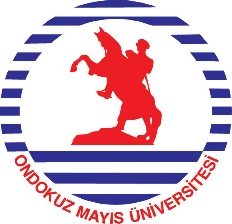 T.C. ONDOKUZMAYIS ÜNİVERSİTESİFEN EDEBİYAT FAKÜLTESİSANAT TARİHİ BÖLÜMÜ“BİTİRME ÇALIŞMASI” TESLİM FORMUAdı SoyadıÖğrenci NoBitirme Çalışması KonusuBitirme Çalışması DanışmanıTeslim Tarihi     “SAN405/406 BİTİRME ÇALIŞMASI I-II” dersi kapsamında hazırlamış olduğum çalışmanın basılı halini danışmanıma, pdf formatındaki elektronik kopyasını da Bölüm Başkanlığı’na teslim ettim.                                                                                                                                                          …./…./……..                                                                                                                                                      Öğrenci İmzası     “SAN405/406 BİTİRME ÇALIŞMASI I-II” dersi kapsamında hazırlamış olduğum çalışmanın basılı halini danışmanıma, pdf formatındaki elektronik kopyasını da Bölüm Başkanlığı’na teslim ettim.                                                                                                                                                          …./…./……..                                                                                                                                                      Öğrenci İmzası                          … ./… ./…                                                                                                                …./…./…                 Öğrenci Danışmanı                                                                                         Sanat Tarihi Bölüm Başkanı                                                                                                              … ./… ./…                                                                                                                …./…./…                 Öğrenci Danışmanı                                                                                         Sanat Tarihi Bölüm Başkanı                                                                                    